ATLANTIC CHRISTIAN ACADEMY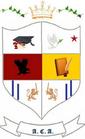 Independent, international autonomous global high school institution​Providing Educational Excellence Since 2006www.atlanticchristianacademyhs.orgadmin@atlanticchristianacademyhs.orgGod bless you with the gentle spirit Christmas brings and all the seasons’ special things! May the joy and peace of Christmas be with you today and always.Merry Christmas&Happy New Year 2017